DA Rivista Diocesana del Patriarcato di Venezia, , febbario 1986, 2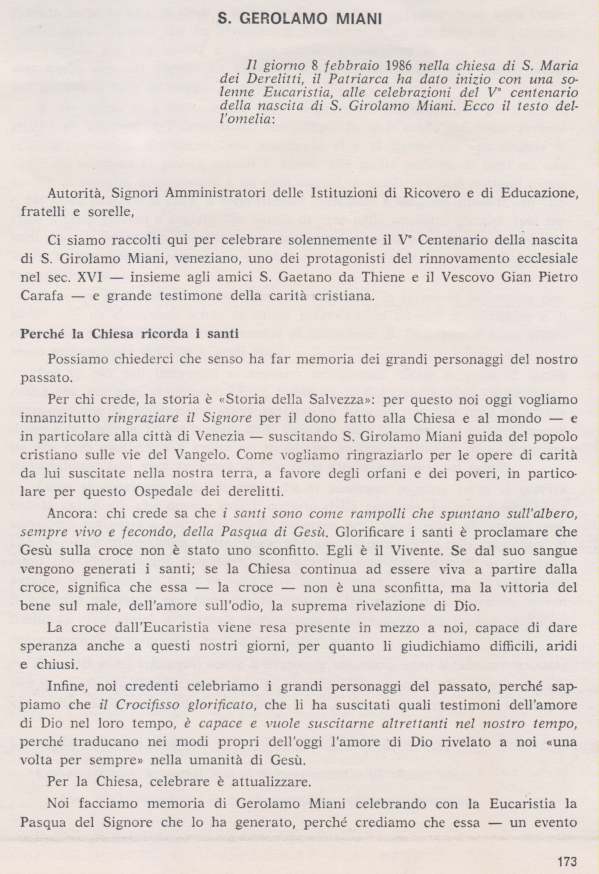 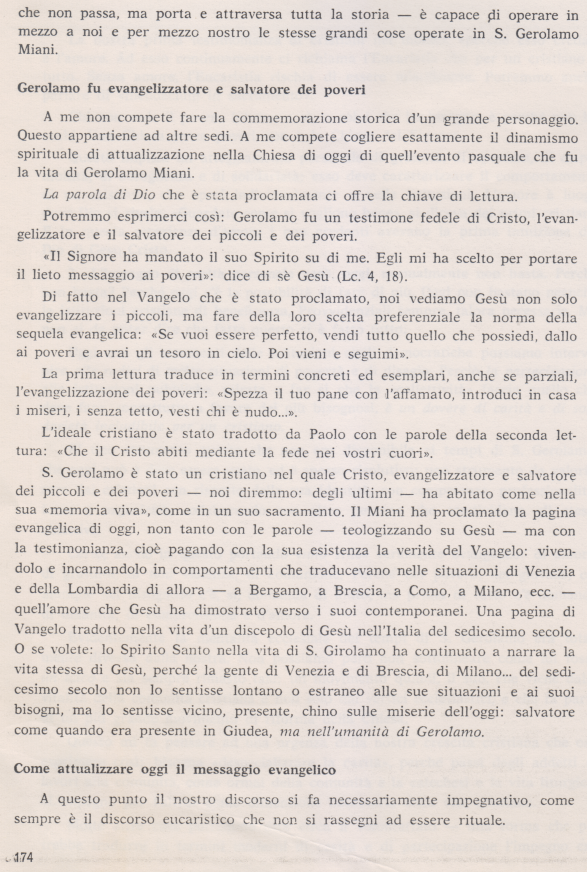 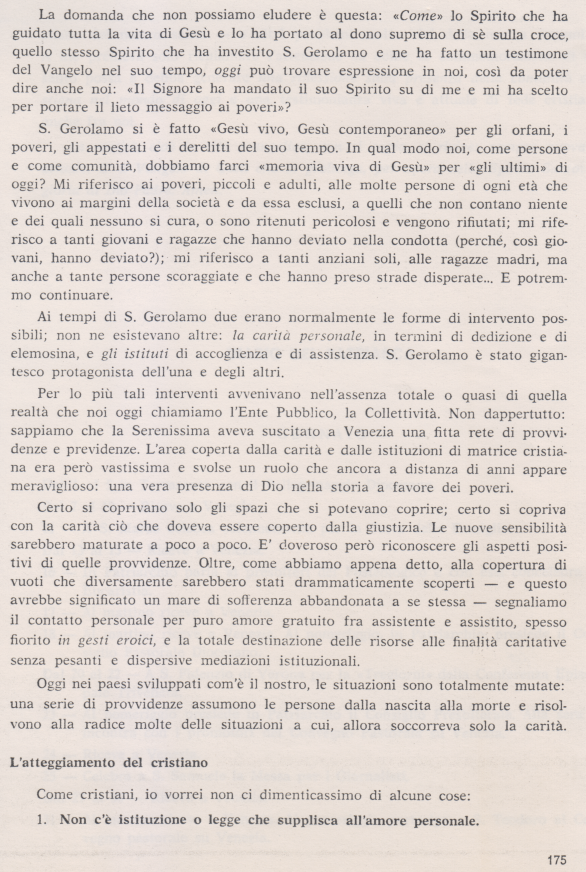 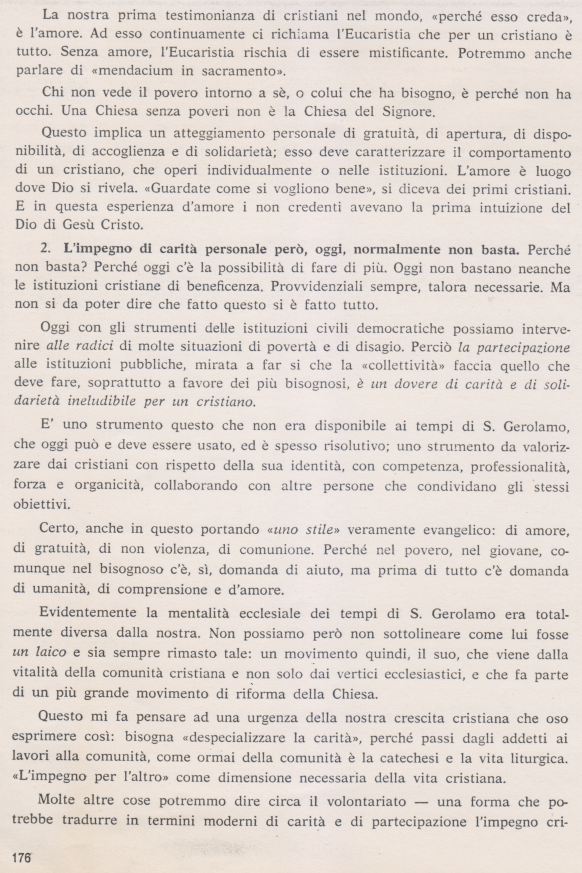 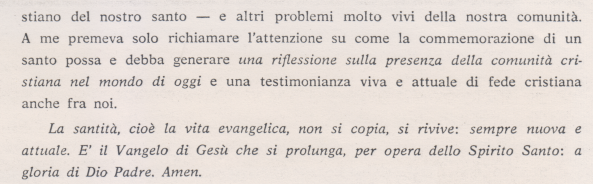 